T.C.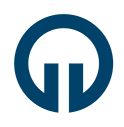 KARADENİZ TEKNİK ÜNİVERSİTESİSAĞLIK BİLİMLERİ ENSTİTÜSÜ MÜDÜRLÜĞÜSINAV JÜRİ ÜYESİ İLETİŞİM BİLGİ FORMUT.C.KARADENİZ TEKNİK ÜNİVERSİTESİSAĞLIK BİLİMLERİ ENSTİTÜSÜ MÜDÜRLÜĞÜSINAV JÜRİ ÜYESİ İLETİŞİM BİLGİ FORMUT.C.KARADENİZ TEKNİK ÜNİVERSİTESİSAĞLIK BİLİMLERİ ENSTİTÜSÜ MÜDÜRLÜĞÜSINAV JÜRİ ÜYESİ İLETİŞİM BİLGİ FORMUT.C.KARADENİZ TEKNİK ÜNİVERSİTESİSAĞLIK BİLİMLERİ ENSTİTÜSÜ MÜDÜRLÜĞÜSINAV JÜRİ ÜYESİ İLETİŞİM BİLGİ FORMUT.C.KARADENİZ TEKNİK ÜNİVERSİTESİSAĞLIK BİLİMLERİ ENSTİTÜSÜ MÜDÜRLÜĞÜSINAV JÜRİ ÜYESİ İLETİŞİM BİLGİ FORMUÖğrencinin;Öğrencinin;Öğrencinin;Öğrencinin;Öğrencinin;Adı Soyadı     :Numarası:Anabilim Dalı                    :Programı:  Yüksek Lisans      Doktora  Yüksek Lisans      Doktora  Yüksek Lisans      DoktoraTezin Başlığı:SAĞLIK BİLİMLERİ ENSTİTÜSÜ MÜDÜRLÜĞÜNEDanışmanlığını yaptığım ve yukarıda bilgileri yazılı olan öğrencinin önerilen  Tez Savunma /  Yeterlilik Sınavı jüri üyelerinin ve bağlı bulundukları kurumların (Dekanlık/Enstitü) iletişim bilgileri aşağıda sunulmuştur. Enstitüye sunulmak üzere bilgilerinize ve gereğini arz ederim.                     (Danışmanın Ünvanı, Adı ve soyadı / İmza)SAĞLIK BİLİMLERİ ENSTİTÜSÜ MÜDÜRLÜĞÜNEDanışmanlığını yaptığım ve yukarıda bilgileri yazılı olan öğrencinin önerilen  Tez Savunma /  Yeterlilik Sınavı jüri üyelerinin ve bağlı bulundukları kurumların (Dekanlık/Enstitü) iletişim bilgileri aşağıda sunulmuştur. Enstitüye sunulmak üzere bilgilerinize ve gereğini arz ederim.                     (Danışmanın Ünvanı, Adı ve soyadı / İmza)SAĞLIK BİLİMLERİ ENSTİTÜSÜ MÜDÜRLÜĞÜNEDanışmanlığını yaptığım ve yukarıda bilgileri yazılı olan öğrencinin önerilen  Tez Savunma /  Yeterlilik Sınavı jüri üyelerinin ve bağlı bulundukları kurumların (Dekanlık/Enstitü) iletişim bilgileri aşağıda sunulmuştur. Enstitüye sunulmak üzere bilgilerinize ve gereğini arz ederim.                     (Danışmanın Ünvanı, Adı ve soyadı / İmza)SAĞLIK BİLİMLERİ ENSTİTÜSÜ MÜDÜRLÜĞÜNEDanışmanlığını yaptığım ve yukarıda bilgileri yazılı olan öğrencinin önerilen  Tez Savunma /  Yeterlilik Sınavı jüri üyelerinin ve bağlı bulundukları kurumların (Dekanlık/Enstitü) iletişim bilgileri aşağıda sunulmuştur. Enstitüye sunulmak üzere bilgilerinize ve gereğini arz ederim.                     (Danışmanın Ünvanı, Adı ve soyadı / İmza)SAĞLIK BİLİMLERİ ENSTİTÜSÜ MÜDÜRLÜĞÜNEDanışmanlığını yaptığım ve yukarıda bilgileri yazılı olan öğrencinin önerilen  Tez Savunma /  Yeterlilik Sınavı jüri üyelerinin ve bağlı bulundukları kurumların (Dekanlık/Enstitü) iletişim bilgileri aşağıda sunulmuştur. Enstitüye sunulmak üzere bilgilerinize ve gereğini arz ederim.                     (Danışmanın Ünvanı, Adı ve soyadı / İmza)Asıl Jüri ÜyelerininAsıl Jüri ÜyelerininAsıl Jüri ÜyelerininAsıl Jüri ÜyelerininAsıl Jüri ÜyelerininÜnvanı, Adı ve SoyadıÜnvanı, Adı ve SoyadıÜnvanı, Adı ve SoyadıYazışma Adresi, Telefon Numarası ve E-posta AdresiBağlı Olduğu Kurumun (Dekanlık/Enstitü) Yazışma Adresi ve TelefonTel:       E-Posta:      Tel:       Tel:       E-Posta:      Tel:       Tel:       E-Posta:      Tel:       Tel:       E-Posta:      Tel:       Tel:       E-Posta:      Tel:       Yedek Jüri ÜyelerininYedek Jüri ÜyelerininYedek Jüri ÜyelerininÜnvanı, Adı ve SoyadıYazışma Adresi, Telefon Numarası ve E-posta AdresiBağlı Olduğu Kurumun (Dekanlık/Enstitü) Yazışma Adresi ve TelefonTel:       E-Posta:      Tel:       Tel:       E-Posta:      Tel:       